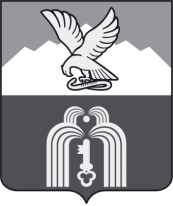 Российская ФедерацияР Е Ш Е Н И ЕДумы города ПятигорскаСтавропольского краяО досрочном прекращении полномочий Главы города Пятигорска	В соответствии с пунктом 2 части 6 статьи 36 Федерального закона от 6 октября 2003 года №131-ФЗ «Об общих принципах организации местного самоуправления в Российской Федерации», пунктом 2 части 4 и абзацем первым части 5 статьи 37 Устава муниципального образования города-курорта Пятигорска, на основании заявления Главы города Пятигорска Скрипника Андрея Валериевича от 16 апреля 2020 года о досрочном прекращении полномочий,	Дума города ПятигорскаРЕШИЛА:	1. Принять отставку по собственному желанию Главы города Пятигорска Скрипника Андрея Валериевича.	2. Прекратить досрочно - с 00-00 часов 17 апреля 2020 года полномочия Главы города Пятигорска Скрипника Андрея Валериевича.	3. Настоящее решение вступает в силу со дня его подписания и подлежит официальному опубликованию.ПредседательДумы города Пятигорска						   Л.В. Похилько17 апреля 2020 г.№ 20-47 ГД